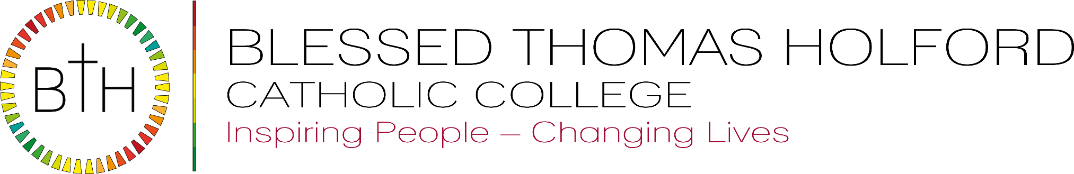 Job Description Job Title:									  					       						    		     	Cleaner Responsible to:		 				   				  Estates Manager Salary:                    	  scp 1 Main	 Purpose	 of	 the Job:	 To undertake, normally as part of a team, the cleaning of designated areas within school to ensure that they are kept in a clean condition.Main DutiesCleaning, washing, sweeping, vacuum cleaning, polishing and dusting of designated areas, (which may include toilets and shower areas) and fixtures and fittingsEmptying of litter binsTo use necessary powered equipment where appropriateTo dispose of waste in line with H&S procedures To complete deep cleaning of classrooms, staffrooms, kitchen, dining areas, food tech areas and other frequently used spaces on school premisesHealth & SafetyEnsure a safe working and learning environment in accordance with relevant legislation Ensure	 high	 standards	 of	 cleanliness	 throughout the school Ensure Health and Safety of young people, colleagues and staff etc Additional:	 To	  maintain	  confidentiality	  of	  information	  acquired	  in	  the	  course	  of	  undertaking	  duties	  for	  the	 schoolTo	 be	 responsible	 for	 your	 own	 continuing	 self-development,	 undertaking	 training	 as	 appropriateSupport the work of teachers/support staff  To undertake any other reasonable duties, as directed by the HeadteacherPerson	 Specification	 	 September  2021Education/Qualifications/TrainingGood levels of literacy and numeracy Willingness to undertake trainingEssentialDEDesirableKnowledge/Experience/UnderstandingKnowledge and understanding of health and safety Knowledge of cleaning within a school environmentDDPersonal skills and abilitiesAbility to work individually and constructively within a team Ability to communicate effectively with staff, students and visitorsAbility to follow cleaning routines and proceduresAbility to report any problems or hazards with equipment to senior staffAble to work flexibly and to meet deadlinesCalm under pressure, resilient, reliable and committed  Firm commitment to the school and its ethosAll E 